2023年部门预算目   录第一部分  部门概况 一、主要职能二、机构设置三、部门预算部门构成第二部分  部门预算表一、收支总表二、收入总表三、支出总表四、财政拨款收支总表五、一般公共预算支出表六、一般公共预算基本支出表七、一般公共预算“三公”经费支出表八、政府性基金预算支出表第三部分  部门预算情况说明第四部分  名词解释第一部分　部门概况一、主要职能承担湟源县南山流域水利水保站管辖的波航乡、寺寨乡、大华镇三个乡镇51个行政村的供水。及管护的20项集中式农村饮水工程（千吨万人工程1项、万人以下千人以上工程7项、千人以下工程12项）和20条民营渠道，确保2.5万人、2.9万余头牲畜饮水和0.71万亩的农田灌溉用水。二、机构设置纳入2023年度预算编制范围的预算单位共计1个，具体为：湟源县南山流域水利水保站。我单位不存在内设机构。部门预算部门构成纳入湟源县南山流域水利水保站2023年部门预算编制范围的二级预算单位包括：第二部分  部门预算表（注：此表为空表）第三部分  部门预算情况说明一、关于湟源县南山流域水利水保站2023年部门收支预算情况的总体说明按照综合预算的原则，湟源县南山流域水利水保站所有收入和支出均纳入部门预算管理。收入包括：一般公共预算拨款收入181.52万元；支出包括：社会保障和就业支出19.24万元，卫生健康支出12.69万元，农林水支出141.14万元，住房保障支出8.45万元。湟源县南山流域水利水保站2023年收支总预算181.52万元。二、关于湟源县南山流域水利水保站2023年部门收入预算情况说明湟源县南山流域水利水保站2023年收入预算181.52万元，其中：一般公共预算拨款收入181.52万元，占100.00%。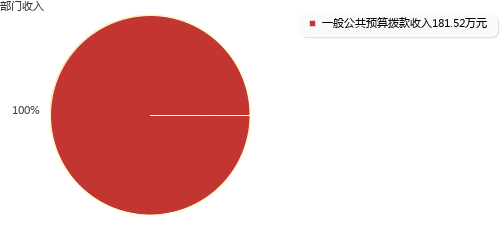 三、关于湟源县南山流域水利水保站2023年部门支出预算情况说明湟源县南山流域水利水保站2023年支出预算181.52万元，其中：基本支出115.72万元，占63.75%；项目支出65.80万元，占36.25%。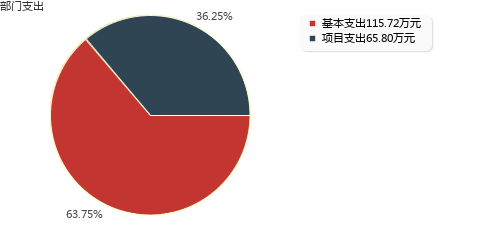 四、关于湟源县南山流域水利水保站2023年财政拨款收支预算情况的总体说明湟源县南山流域水利水保站2023年财政拨款收支总预算181.52万元，比上年增加46.12万元，主要原因是：人员增加、农村人饮经费增加、民营渠道经费增加。收入包括：一般公共预算拨款收入181.52万元，上年结转0.00万元；政府性基金预算拨款收入0.00万元，上年结转0.00万元。支出包括： 社会保障和就业支出19.24万元， 卫生健康支出12.69万元， 农林水支出141.14万元， 住房保障支出8.45万元。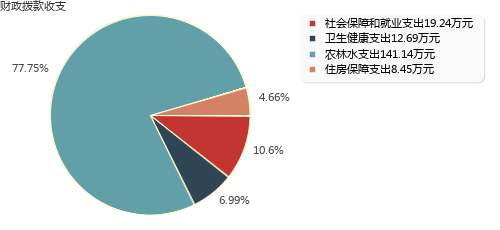 五、关于湟源县南山流域水利水保站2023年一般公共预算当年拨款情况说明（一）一般公共预算当年拨款规模变化情况。湟源县南山流域水利水保站2023年一般公共预算当年拨款181.52万元,比上年增加46.12万元，主要是人员增加、农村人饮经费增加、民营渠道经费增加。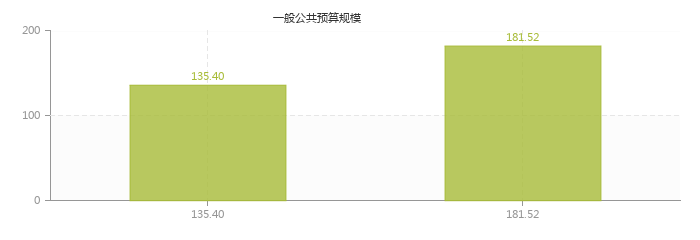 （二）一般公共预算当年拨款结构情况。社会保障和就业支出19.24万元，占10.60%；卫生健康支出12.69万元，占6.99%；农林水支出141.14万元，占77.75%；住房保障支出8.45万元，占4.66%。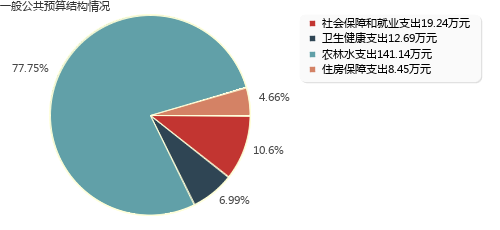 （三）一般公共预算当年拨款具体使用情况。1、社会保障和就业支出（类）行政事业单位养老支出（款）机关事业单位基本养老保险缴费支出（项）2023年预算数为8.80万元，比上年增加1.95万元，增长28.47%。主要是人员增加。2、社会保障和就业支出（类）行政事业单位养老支出（款）机关事业单位职业年金缴费支出（项）2023年预算数为4.40万元，比上年增加0.98万元，增长28.65%。主要是人员增加。3、社会保障和就业支出（类）行政事业单位养老支出（款）其他行政事业单位养老支出（项）2023年预算数为5.57万元，比上年增加0.30万元，增长5.69%。主要是人员增加。4、社会保障和就业支出（类）其他社会保障和就业支出（款）其他社会保障和就业支出（项）2023年预算数为0.47万元，比上年减少0.01万元，下降2.08%。主要是上年存在一次性退休补贴。5、卫生健康支出（类）行政事业单位医疗（款）事业单位医疗（项）2023年预算数为8.52万元，比上年减少1.11万元，下降11.53%。主要是2022年有退休人员。6、卫生健康支出（类）行政事业单位医疗（款）公务员医疗补助（项）2023年预算数为4.17万元，比上年减少0.12万元，下降2.80%。主要是2022年有退休人员。7、农林水支出（类）水利（款）一般行政管理事务（项）2023年预算数为0.00万元，比上年减少5.00万元，下降100.00%。主要是本年调整功能支出分类。8、农林水支出（类）水利（款）水利行业业务管理（项）2023年预算数为75.34万元，比上年增加5.35万元，增长7.64%。主要是民营渠道经费增加。9、农林水支出（类）水利（款）水利工程运行与维护（项）2023年预算数为7.00万元，比上年减少17.00万元，下降70.83%。主要是本年调整功能支出分类。10、农林水支出（类）水利（款）农村水利（项）2023年预算数为10.00万元，比上年增加10.00万元，增长100.00%。主要是本年调整功能支出分类。农林水支出（类）水利（款）农村供水（项）2023年预算数为48.80万元，比上年增加48.80万元，增长100.00%。主要是本年调整功能支出分类。住房保障支出（类）住房改革支出（款）住房公积金（项）2023年预算数为8.45万元，比上年增加2.00万元，增长31.01%。主要是人员增加。六、关于湟源县南山流域水利水保站2023年一般公共预算基本支出情况说明湟源县南山流域水利水保站2023年一般公共预算基本支出115.72万元，其中：人员经费113.01万元，主要包括：基本工资19.47万元、津贴补贴21.85万元、绩效工资31.32万元、机关事业单位基本养老保险缴费8.80万元、职业年金缴费4.40万元、职工基本医疗保险缴费3.40万元、公务员医疗补助缴费4.17万元、其他社会保障缴费0.47万元、住房公积金8.45万元、退休费4.73万元、生活补助0.84万元、医疗费补助5.12万元；公用经费2.70万元，主要包括：办公费0.15万元、水费0.10万元、电费0.10万元、邮电费0.25万元、取暖费0.50万元、差旅费0.20万元、公务接待费0.10万元、工会经费1.04万元、其他商品和服务支出0.26万元。七、关于湟源县南山流域水利水保站2023年一般公共预算“三公”经费预算情况说明湟源县南山流域水利水保站2023年一般公共预算“三公”经费预算数为0.10万元，比上年增加0.00万元，其中：因公出国（境）费0.00万元，增加0.00万元；公务用车购置及运行费0.00万元，增加0.00万元；公务接待费0.10万元，增加0.00万元。2023年“三公”经费预算比上年无增减变化。八、关于湟源县南山流域水利水保站2023年政府性基金预算支出情况的说明湟源县南山流域水利水保站2023年没有使用政府性基金预算拨款安排的支出。九、其他重要事项的情况说明（一）机关运行经费安排情况。2023年湟源县南山流域水利水保站机关运行经费财政拨款预算2.70万元，比上年预算减少0.04万元，下降1.46%。主要是工会经费少。（二）政府采购安排情况。2023年湟源县南山流域水利水保站各单位政府采购预算总额0万元，其中：政府采购货物预算0万元、政府采购工程预算0万元、政府采购服务预算0万元。（三）国有资产占有使用情况。截至2023年2月底，湟源县南山流域水利水保站所属各预算单位共有车辆0辆，其中，省级领导干部用车0辆、厅级领导干部用车0辆、一般公务用车0辆、一般执法执勤用车0辆、特种专业技术用车0辆、其他用车0辆。单价50万元以上通用设备0台（套），单价100万元以上专用设备0台（套）。（四）绩效目标设置情况。2023年湟源县南山流域水利水保站预算均实行绩效目标管理，涉及项目3个，预算金额65.80万元。第四部分  名词解释一、收入类财政拨款收入：指本级财政当年拨付的资金，包括一般公共预算拨款收入和政府性基金预算拨款收入。其中：一般公共预算拨款收入包括财政部门经费拨款、专项收入、行政事业性收费收入、罚没收入、国有资源（资产）有偿使用收入和其他收入。二、支出类（一）基本支出：指为保障机构正常运转、完成日常工作任务而发生的人员支出和公用支出。（二）项目支出：指在基本支出之外为完成特定行政任务和事业发展目标所发生的支出。（三）一般公共预算“三公”经费支出：指一般公共预算安排的因公出国（境）费、公务用车购置及运行费和公务接待费支出。其中，因公出国（境）费是指部门工作人员因公务出国（境）的往返机票费、住宿费、伙食费、培训费等支出；公务用车购置及运行费是指部门购置公务用车支出及公务用车使用过程中发生的租用费、燃料费、过路过桥费、保险费等支出；公务接待费支出是指部门按规定开支的各类公务接待（含外宾接待）支出。（四）机关运行经费：为保障行政部门（含参照公务员法管理的事业部门）运行用于购买货物和服务的各项资金，包括办公及印刷费、邮电费、差旅费、会议费、福利费、日常维修费、专用材料及一般设备购置费、办公用房水电费、办公用房取暖费、办公用房物业管理费、公务用车运行维护费以及其他费用。三、支出科目类（一）社会保障和就业支出（类）行政事业单位养老支出（款）机关事业单位基本养老保险缴费支出（项）：反映机关事业单位实施养老保险制度由单位缴纳的基本养老保险费支出。（二）社会保障和就业支出（类）行政事业单位养老支出（款）机关事业单位职业年金缴费支出（项）：反映机关事业单位实施养老保险制度由单位实际缴纳的职业年金支出。（三）社会保障和就业支出（类）行政事业单位养老支出（款）其他行政事业单位养老支出（项）：反映除上述项目以外其他用于行政事业单位养老方面的支出。（四）社会保障和就业支出（类）其他社会保障和就业支出（款）其他社会保障和就业支出（项）：反映除上述项目以外其他用于社会保障和就业方面的支出。（五）卫生健康支出（类）行政事业单位医疗（款）事业单位医疗（项）：反映财政部门安排的事业单位基本医疗保险缴费经费，未参加医疗保险的事业单位的公费医疗经费，按国家规定享受离休人员待遇的医疗经费。（六）卫生健康支出（类）行政事业单位医疗（款）公务员医疗补助（项）：反映财政部门安排的公务员医疗补助经费。（七）农林水支出（类）水利（款）一般行政管理事务（项）：反映行政单位（包括实行公务员管理的事业单位）未单独设置项级科目的其他项目支出。（八）农林水支出（类）水利（款）水利行业业务管理（项）：反映用于水利行业业务管理方面的支出。有关业务包括制定政策、法规及行业标准、规程规范、进行水利宣传、审计监督检查、精神文明建设以及农田水利管理、水利重大活动、水利工程质量监督、水利资金监督管理、水利国有资产监管、行政许可及监督管理等。（九）农林水支出（类）水利（款）水利工程运行与维护（项）：反映水利系统用于江、河、湖、滩等治理工程运行与维护方面的支出，以及纳入预算管理的水利工程管理单位的支出。（十）农林水支出（类）水利（款）农村水利（项）：反映国家对中型灌区节水配套改造、牧区水利建设、小型水源建设、农村河塘整治以及排灌站、小水电站补助等。（十一）农林水支出（类）水利（款）农村供水（项）：反映用于农村人畜饮水工程建设等方面的支出。（十二）住房保障支出（类）住房改革支出（款）住房公积金（项）：反映行政事业单位按人力资源和社会保障部、财政部规定的基本工资和津贴补贴以及规定比例为职工缴纳的住房公积金。四、部门专业类名词无。湟源县南山流域水利水保站序号部门名称1无部门公开表1部门公开表1部门公开表1部门公开表1收支总表收支总表收支总表收支总表单位：万元单位：万元单位：万元单位：万元收     入收     入支     出支     出项     目预算数项目（按功能分类）预算数一、一般公共预算拨款收入181.52一、一般公共服务支出二、政府性基金预算拨款收入二、外交支出三、国有资本经营预算拨款收入三、国防支出四、财政专户管理资金收入四、公共安全支出五、事业收入五、教育支出六、上级补助收入六、科学技术支出七、附属单位上缴收入七、文化旅游体育与传媒支出八、事业单位经营收入八、社会保障和就业支出19.24九、其他收入九、社会保险基金支出十、卫生健康支出12.69十一、节能环保支出十二、城乡社区支出十三、农林水支出141.14十四、交通运输支出十五、资源勘探工业信息等支出十六、商业服务业等支出十七、金融支出十八、援助其他地区支出十九、自然资源海洋气象等支出二十、住房保障支出8.45二十一、粮油物资储备支出二十二、国有资本经营预算支出二十三、灾害防治及应急管理支出二十四、预备费二十五、其他支出二十六、转移性支出二十七、债务还本支出二十八、债务付息支出二十九、债务发行费用支出三十、抗疫特别国债安排的支出三十一、往来性支出本年收入合计181.52本年支出合计181.52上年结转结转下年收入总计181.52支出总计181.52部门公开表2部门公开表2部门公开表2部门公开表2部门公开表2部门公开表2部门公开表2部门公开表2部门公开表2部门公开表2部门公开表2部门公开表2收入总表收入总表收入总表收入总表收入总表收入总表收入总表收入总表收入总表收入总表收入总表收入总表单位：万元单位：万元单位：万元单位：万元单位：万元单位：万元单位：万元单位：万元单位：万元单位：万元单位：万元单位：万元预算部门合计上年结转一般公共预算拨款收入政府性基金预算拨款收入国有资本经营预算拨款收入财政专户管理资金收入事业收入上级补助收入附属部门上缴收入事业部门经营收入其他收入181.52181.52湟源县水利局181.52181.52湟源县南山流域水利水保站181.52181.52部门公开表3部门公开表3部门公开表3部门公开表3部门公开表3部门公开表3部门公开表3部门公开表3支出总表支出总表支出总表支出总表支出总表支出总表支出总表支出总表单位：万元单位：万元单位：万元单位：万元单位：万元单位：万元单位：万元单位：万元科目编码科目名称合计基本支出项目支出事业部门经营支出上缴上级支出对附属部门补助支出合计合计181.52115.7265.80208社会保障和就业支出19.2419.2420805行政事业单位养老支出18.7718.772080505机关事业单位基本养老保险缴费支出8.808.802080506机关事业单位职业年金缴费支出4.404.402080599其他行政事业单位养老支出5.575.5720899其他社会保障和就业支出0.470.472089999其他社会保障和就业支出0.470.47210卫生健康支出12.6912.6921011行政事业单位医疗12.6912.692101102事业单位医疗8.528.522101103公务员医疗补助4.174.17213农林水支出141.1475.3465.8021303水利141.1475.3465.802130304水利行业业务管理75.3475.342130306水利工程运行与维护7.007.002130316农村水利10.0010.002130335农村供水48.8048.80221住房保障支出8.458.4522102住房改革支出8.458.452210201住房公积金8.458.45部门公开表4部门公开表4部门公开表4部门公开表4部门公开表4部门公开表4财政拨款收支总表财政拨款收支总表财政拨款收支总表财政拨款收支总表财政拨款收支总表财政拨款收支总表单位：万元单位：万元单位：万元单位：万元单位：万元单位：万元收      入收      入支       出支       出支       出支       出项    目预算数项  目合计一般公共预算政府性基金预算一、本年收入181.52一、本年支出181.52181.52（一）一般公共预算拨款收入181.52（一）一般公共服务支出（二）政府性基金预算拨款收入（二）外交支出（三）国防支出（四）公共安全支出（五）教育支出（六）科学技术支出（七）文化旅游体育与传媒支出（八）社会保障和就业支出19.2419.24（九）社会保险基金支出（十）卫生健康支出12.6912.69（十一）节能环保支出（十二）城乡社区支出（十三）农林水支出141.14141.14（十四）交通运输支出（十五）资源勘探工业信息等支出（十六）商业服务业等支出（十七）金融支出（十八）援助其他地区支出（十九）自然资源海洋气象等支出（二十）住房保障支出8.458.45（二十一）粮油物资储备支出（二十二）国有资本经营预算支出（二十三）灾害防治及应急管理支出（二十四）预备费（二十五）其他支出（二十六）转移性支出（二十七）债务还本支出（二十八）债务付息支出（二十九）债务发行费用支出（三十）抗疫特别国债安排的支出（三十一）往来性支出二、上年结转二、结转下年（一）一般公共预算拨款（二）政府性基金预算拨款收入总计181.52支出总计181.52181.52部门公开表5部门公开表5部门公开表5部门公开表5部门公开表5部门公开表5部门公开表5一般公共预算支出表一般公共预算支出表一般公共预算支出表一般公共预算支出表一般公共预算支出表一般公共预算支出表一般公共预算支出表单位：万元单位：万元单位：万元单位：万元单位：万元单位：万元单位：万元支出功能分类科目支出功能分类科目支出功能分类科目支出功能分类科目2023年预算数2023年预算数2023年预算数科目编码科目编码科目编码科目名称合计基本支出项目支出类款项科目名称合计基本支出项目支出合计合计合计合计181.52115.7265.80208社会保障和就业支出　19.2419.2405行政事业单位养老支出　18.7718.7705机关事业单位基本养老保险缴费支出　8.808.8006机关事业单位职业年金缴费支出　4.404.4099其他行政事业单位养老支出　5.575.5799其他社会保障和就业支出　0.470.4799其他社会保障和就业支出　0.470.47210卫生健康支出　12.6912.6911行政事业单位医疗　12.6912.6902事业单位医疗　8.528.5203公务员医疗补助　4.174.17213农林水支出　141.1475.3465.8003水利　141.1475.3465.8004水利行业业务管理　75.3475.3406水利工程运行与维护　7.007.0016农村水利　10.0010.0035农村供水　48.8048.80221住房保障支出　8.458.4502住房改革支出　8.458.4501住房公积金　8.458.45部门公开表6部门公开表6部门公开表6部门公开表6部门公开表6部门公开表6一般公共预算基本支出表一般公共预算基本支出表一般公共预算基本支出表一般公共预算基本支出表一般公共预算基本支出表一般公共预算基本支出表单位：万元单位：万元单位：万元单位：万元单位：万元单位：万元支出经济分类科目支出经济分类科目支出经济分类科目2023年基本支出2023年基本支出2023年基本支出科目编码科目编码科目名称合计人员经费公用经费类款科目名称合计人员经费公用经费合计合计合计115.72113.012.70301　工资福利支出102.32102.3201基本工资19.4719.4702津贴补贴21.8521.8507绩效工资31.3231.3208机关事业单位基本养老保险缴费8.808.8009职业年金缴费4.404.4010职工基本医疗保险缴费3.403.4011公务员医疗补助缴费4.174.1712其他社会保障缴费0.470.4713住房公积金8.458.45302　商品和服务支出2.702.7001办公费0.150.1505水费0.100.1006电费0.100.1007邮电费0.250.2508取暖费0.500.5011差旅费0.200.2017公务接待费0.100.1028工会经费1.041.0499其他商品和服务支出0.260.26303　对个人和家庭的补助10.6910.6902退休费4.734.7305生活补助0.840.8407医疗费补助5.125.12399　其他支出99其他支出部门公开表7部门公开表7部门公开表7部门公开表7部门公开表7部门公开表7部门公开表7部门公开表7部门公开表7部门公开表7部门公开表7部门公开表7一般公共预算“三公”经费支出表一般公共预算“三公”经费支出表一般公共预算“三公”经费支出表一般公共预算“三公”经费支出表一般公共预算“三公”经费支出表一般公共预算“三公”经费支出表一般公共预算“三公”经费支出表一般公共预算“三公”经费支出表一般公共预算“三公”经费支出表一般公共预算“三公”经费支出表一般公共预算“三公”经费支出表一般公共预算“三公”经费支出表单位：万元单位：万元单位：万元单位：万元单位：万元单位：万元单位：万元单位：万元单位：万元单位：万元单位：万元单位：万元上年预算数上年预算数上年预算数上年预算数上年预算数上年预算数2023年预算数2023年预算数2023年预算数2023年预算数2023年预算数2023年预算数合计因公出国(境)费用公务用车购置及运行费公务用车购置及运行费公务用车购置及运行费公务接待费合计因公出国(境)费用公务用车购置及运行费公务用车购置及运行费公务用车购置及运行费公务接待费合计因公出国(境)费用合计公务用车购置费公务用车运行费公务接待费合计因公出国(境)费用合计公务用车购置费公务用车运行费公务接待费0.100.100.100.10部门公开表8部门公开表8部门公开表8部门公开表8部门公开表8部门公开表8部门公开表8政府性基金预算支出表政府性基金预算支出表政府性基金预算支出表政府性基金预算支出表政府性基金预算支出表政府性基金预算支出表政府性基金预算支出表单位：万元单位：万元单位：万元单位：万元单位：万元单位：万元单位：万元支出功能分类科目支出功能分类科目支出功能分类科目支出功能分类科目2023年预算数2023年预算数2023年预算数科目编码科目编码科目编码科目名称合计基本支出项目支出类款项科目名称合计基本支出项目支出合 计合 计合 计合 计 部门预算项目支出绩效目标公开表 部门预算项目支出绩效目标公开表 部门预算项目支出绩效目标公开表 部门预算项目支出绩效目标公开表 部门预算项目支出绩效目标公开表 部门预算项目支出绩效目标公开表 部门预算项目支出绩效目标公开表 部门预算项目支出绩效目标公开表 部门预算项目支出绩效目标公开表预算年度：2023预算年度：2023预算年度：2023金额单位：万元金额单位：万元项目名称批复数绩效目标绩效指标绩效指标绩效指标绩效指标性质绩效指标值绩效度量单位项目名称批复数绩效目标一级指标二级指标三级指标绩效指标性质绩效指标值绩效度量单位农村人饮及渠道灌溉维修管护经费（南山流域）48.80　保证大华镇、波航乡、寺寨乡5817户21735人及67736头（只）牲畜正常饮水。产出指标数量指标控导工程维修养护数量≥40处农村人饮及渠道灌溉维修管护经费（南山流域）48.80　保证大华镇、波航乡、寺寨乡5817户21735人及67736头（只）牲畜正常饮水。效益指标社会效益指标保证大华镇、波航乡、寺寨乡5817户21735人及67736头（只）牲畜正常饮水。≥80%农村人饮及渠道灌溉维修管护经费（南山流域）48.80　保证大华镇、波航乡、寺寨乡5817户21735人及67736头（只）牲畜正常饮水。满意度指标服务对象满意度指标保证当地人畜安全正常饮水≥90%南山流域民营渠道维修管护运行经费10.00　保证全县3.3万亩民营灌区的农田灌溉。产出指标数量指标控导工程维修养护数量≥40处南山流域民营渠道维修管护运行经费10.00　保证全县3.3万亩民营灌区的农田灌溉。效益指标社会效益指标　保证全县3.3万亩民营灌区的农田灌溉≥80%南山流域民营渠道维修管护运行经费10.00　保证全县3.3万亩民营灌区的农田灌溉。满意度指标服务对象满意度指标当地农田灌溉得到保证≥90%农村供水工程消毒设施运行经费7.00保证设备安全运转 保障老百姓用水安全产出指标数量指标人员管护工资≥7.68万元/年农村供水工程消毒设施运行经费7.00保证设备安全运转 保障老百姓用水安全效益指标社会效益指标电费≥7.68万元/年农村供水工程消毒设施运行经费7.00保证设备安全运转 保障老百姓用水安全满意度指标服务对象满意度指标无碘盐≥7.68万元/年